---------- Original Message ----------From: Lancashire OPCC <commissioner@lancashire-pcc.gov.uk>To: ian.woolstencroftDate: 27/09/2023 12:25Subject: Speeding Motorists on Colne Road, ReedleyGood afternoon Ian,

I refer to your letter of 18 September to the Office of the Police and Crime Commissioner regarding speeding on Colne Road in Reedley. I tried to phone you to discuss your letter in more detail, I am sorry I was unable to reach you.

I am very sorry to hear of the Parish Council’s concerns. We work closely with the Lancashire Road Safety Partnership. This is a partnership of the Police, the Fire and Rescue Service, Local Authorities, Highways Agency and Ambulance Service. All have a part to play in this determined effort to change the culture of road users. By forging these closer links with partnerships Lancashire Constabulary are ensuring that road safety in Lancashire is deemed as a priority for all.

The work together will be delivered by a variety of means targeting hot spot areas, derived from community concerns, not just data: speed cameras; including fixed, average speed, red light, handheld and mobile.

Speeding concerns can be raised direct on https://lancsroadsafety.co.uk  by clicking on the Enforcement Tab. However, I can see from the speeding portal that speeding concerns on this road have recently been raised.  If it was not you that raised this, then please add your concerns to the portal in the first instance.  

The Constabulary and local authority partners are dealing with a large volume of public complaints relating to excess speed. Assessments around speeding concerns may take a number of weeks with additional data often required to make an accurate assessment of the issue in order to task the most appropriate resource at the right time, or indeed, to take no further action or suggest alternative measures, for example the Community Toolkit.
 
Where police enforcement or Community Road Watch is identified as the most appropriate response, this is tasked to individual teams and may not take place immediately, again creating a delay in attending the location, however, when this does take place this may not be restricted to one occasion, depending on the results and capacity.
 
If there are high numbers of speeding vehicles this will be shared with our local authority partners at our speed management meetings for them to consider any potential engineering improvements as that is not something the Constabulary are responsible for. As can be appreciated, we cannot routinely enforce the same sites as there are other locations around the county, identified by members of the public, that will also require our attention.
 
Individual updates are being emailed to complainants when notices are closed and improvements are being made to the portal to provide a brief summary of action that others can see, once a concern is closed.

I hope this information will assist with concerns.

Kind regards

 Anna Cooke
Caseworker Executive Officer
Office of the Police and Crime Commissioner for Lancashire
Tel: 01772 533587 

  
The OPCC for Lancashire is a transparent organisation and complies with the new Data Protection legislation. More information about the sort of personal data we hold, the reasons and lawful basis for holding and processing it, as well as how we will handle any personal information can be found in our Privacy Notice.

 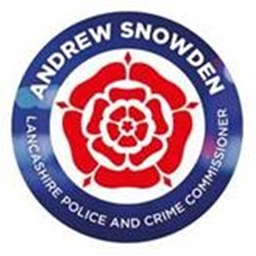 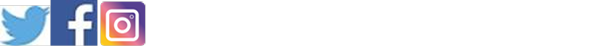 